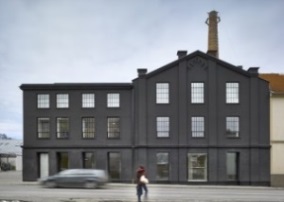 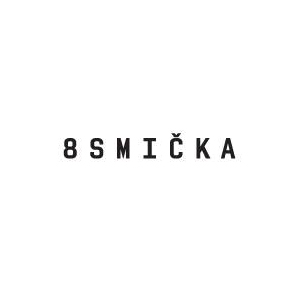 Osvětlení v muzejních a galerijních expozicích a představení Metodiky pro výběr a aplikaci osvětlovací techniky v rámci muzeí a galerií15. 11. 20188smička, Kamarytova 97, 396 01 Humpolec PROGRAM SEMINÁŘE9:30 – 10:00		Registrace účastníků10:00 – 10:15		Zahájení a uvítání účastníků 			Mgr. Marcela Straková (Nadační fond 8smička) PhDr. Nikolaj Savický, Ph.D. (Masarykův ústav vyšších studií - České 	vysoké učení technické v Praze)Mgr. Jana Horáková (Slezské zemské muzeum)Mgr. Pavel Hlubuček, MBA (Ministerstvo kultury) První blok 10:15 – 10:45 	Mgr. Pavel Petr, Bc. Martin Polášek (Slezské zemské muzeum): Příprava Metodiky pro výběr a aplikaci osvětlovací techniky v rámci muzeí a galerií z hlediska ochrany sbírkových předmětů10:45 – 11:15 	PhDr. Nikolaj Savický, Ph.D. (Masarykův ústav vyšších studií - České 	vysoké učení technické v Praze): Muzeum a světlo z Pompejí11:15 – 11:45	Ing. arch Krištof Hanzlík (COLL COLL): Autonomní tvorba prostředí v prostorech depozitů v muzeích a galeriíchPřestávka na oběd Druhý blok 13:00 – 13:30	Ing. arch. Luděk Rýzner (OK PLAN ARCHITECTS) a Mgr. Marcela Straková (Nadační fond 8smička): Komentovaná prohlídka zónou pro umění 8smička s komentářem k rekonstrukci a ke stavbě a technologiím vč. digitálně řízeného osvětlení 13:30 – 14:15	Ing. Lubomír Mudroň (Artlite Studio): Praktické řešení osvětlení galerií a muzeí ve vazbě na legislativní požadavky 14:15 – 15:00		Pavol Judák (DNA CENTRAL EUROPE): Adresné řízení galerijního osvětlení a praktická ukázka nastavení osvětlení a řízení včetně jejího využití15:00 – 15:30		Diskuze a zakončení 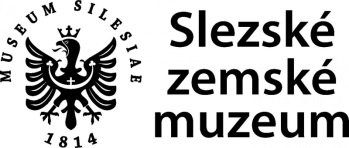 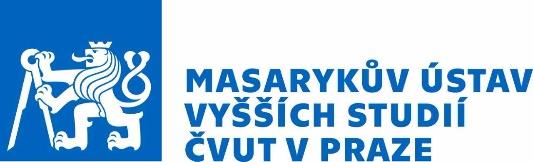 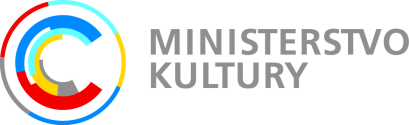 